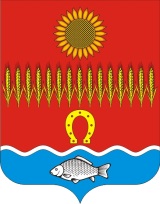 РОСТОВСКАЯ ОБЛАСТЬСобрание депутатов Советинского сельского поселения                                                 РЕШЕНИЕ        В соответствии со статьей 51 Градостроительного кодекса Российской Федерации, пунктом 19 части 1 статьи 14 и статьей 28 Федерального закона от 06.10.2003 № 131-ФЗ «Об общих принципах организации местного самоуправления в Российской Федерации», руководствуясь Уставом муниципального образования «Советинское сельское поселение», принятым Решением Собрания депутатов Советинского сельского поселения от 15.09.2017 № 58 (в ред. от 30.03.2018),                Собрание депутатов Советинского сельского поселения решило:1. Принять за основу проект решения Собрания депутатов Советинского сельского поселения «О внесении изменений в Решение Собрания депутатов Советинского сельского поселения от 30.10.2017 № 66 «Об утверждении Правил благоустройства территории Советинского сельского поселения Неклиновского района Ростовской области». (Приложение1).2. Установить порядок учета предложений и участия граждан в обсуждении проекта решения Собрания депутатов Советинского сельского поселения «О внесении изменений в Решение Собрания депутатов Советинского сельского поселения от 30.10.2017 № 66 «Об утверждении Правил благоустройства территории Советинского сельского поселения Неклиновского района Ростовской области». (Приложение 2).  3. Назначить публичные слушания по проекту решения  Собрания депутатов Советинского сельского поселения «О внесении изменений в Решение Собрания депутатов Советинского сельского поселения от 30.10.2017 № 66 «Об утверждении Правил благоустройства территории  Советинского сельского поселения Неклиновского района Ростовской области» на 14.12.2018 года в 10-00 часов в здании Советинского дома культуры, по адресу : сл.Советка, пр-т Победы,11.    4. Публичные слушания проводятся в порядке, установленном Уставом муниципального образования «Советинское сельское поселение», а также Положением о публичных слушаниях, утвержденным Решением Собрания депутатов Советинского сельского поселения  от  28.10.2005г. № 10.5. Публичные слушания  проводятся в границах Советинского сельского поселения.6. Органом, уполномоченным на проведение публичных слушаний, является Собрание депутатов Советинского сельского поселенияОрганизатором проведения публичных слушаний является Собрание депутатов Советинского сельского поселения. 7. Определить, что экспозиция материалов информационного характера по теме предстоящих публичных слушаний  открывается 14.12.2018 года в здании  Администрации Советинского сельского поселения (кабинет № 13). Сроки проведения экспозиции: с «14» декабря 2018г.по «14» января 2019 года. Дни и часы, в которые возможно посещение указанной экспозиции: с 8-00 до 16-00ч.8. Представителям Администрации Советинского сельского поселения обеспечить проведение выступлений по проекту, подлежащему рассмотрению на публичных слушаниях, в день проведения публичных слушаний, определенный в пункте 2 настоящего решения.9. Установить, что прием предложений и замечаний, касающихся проекта, подлежащего рассмотрению на публичных слушаниях, осуществляется секретарем комиссии с 8.00 ч.  до 16.00 ч. , по адресу: сл.Советка, пр-т Победы,18.10. Утвердить порядок учёта предложений и участия граждан в обсуждении проекта решения Собрания депутатов Советинского сельского поселения «О внесении изменений в Решение Собрания депутатов Советинского сельского поселения от 30.10.2017 № 66 «Об утверждении Правил благоустройства территории Советинского сельского поселения Неклиновского района Ростовской области» (приложение 2).11. Разместить на официальном сайте администрации Советинского сельского поселения в информационно-телекоммуникационной сети «Интернет» проект решения Собрания депутатов Советинского сельского поселения «О внесении изменений в Решение Собрания депутатов Советинского сельского поселения от 30.10.2017 № 66 «Об утверждении Правил благоустройства территории Советинского сельского поселения Неклиновского района Ростовской области».12. Создать комиссию по учету предложений граждан в обсуждении проекта в составе:1) председатель комиссии - Бондаренко В.А.- председатель Собрания депутатов-глава Советинского сельского поселения.2) секретарь комиссии - Кучерова С.Л.- ведущий специалист администрации Советинского сельского поселения,3) члены комиссии:Попивненко Г.Н-ведущий специалист администрации Советинского сельского поселения,Марченко М.И.,- депутат Собрания депутатов Советинского сельского поселения.Определить порядок деятельности комиссии по  учету предложений граждан в обсуждении проекта .(приложение 2).13.  Обеспечить официальное опубликование (обнародование) настоящего решения и разместить его на официальном сайте администрации  Советинского сельского поселения в информационно-телекоммуникационной сети «Интернет».14. Настоящее решение вступает в силу со дня его официального опубликования (обнародования).15. Контроль за исполнением настоящего решения возложить на комиссию по земельным вопросам, строительству, жилищно-коммунальному хозяйству, благоустройству, транспорту (Юрьев.А.И.).Председатель Собрания депутатов –Глава Советинского сельского поселения                  	    В.А.Бондаренкосл.Советка28 ноября 2018 года№ 112Приложение 1к Решению Собрания депутатов Советинского сельского поселения от 28.12.2018 № 112РОСТОВСКАЯ ОБЛАСТЬСобрание депутатов Советинского сельского поселенияРЕШЕНИЕ           О внесении изменений в Решение Собрания депутатов Советинского сельского поселения от 30.10.2017г. № 66 «Об утверждении Правил благоустройства территории Советинского сельского поселения Неклиновского района Ростовской области»Принято Собранием депутатовСоветинского сельского поселения	«__» __________ 2018 г.В соответствии с пунктом 19 части 1 статьи 14 Федерального закона от 06.10.2003 № 131-ФЗ «Об общих принципах организации местного самоуправления в Российской Федерации», Федеральным законом от 29.12.2017 № 463-ФЗ «О внесении изменений в Федеральный закон «Об общих принципах организации местного самоуправления в Российской Федерации» и отдельные законодательные акты Российской Федерации», Областным законом от 26.07.2018 № 1426-ЗС «О порядке определения правилами благоустройства территорий муниципальных образований границ прилегающих территорий», руководствуясь Уставом муниципального образования «Советинское сельское поселение», принятым Решением Собрания депутатов Советинского сельского поселения от 28.03.2018 № 92 , Собрание депутатов Советинского сельского поселения решило :1. Внести в приложение к Решению Собрания депутатов Советинского сельского поселения от 30.10.2017 № 66 ««Об утверждении Правил благоустройства территории Советинского сельского поселения Неклиновского района Ростовской области» следующие изменения:1.1. в части 1 статьи 2:а) пункт 13 изложить в следующей редакции:«13) прилегающая территория – территория общего пользования, которая прилегает к зданию, строению, сооружению, земельному участку в случае, если такой земельный участок образован, и границы которой определены настоящими Правилами;»;б) дополнить пунктами 13.1 – 13.5 следующего содержания:«13.1) территории общего пользования – территории, которыми беспрепятственно пользуется неограниченный круг лиц (в том числе площади, улицы, проезды, набережные, береговые полосы водных объектов общего пользования, скверы, бульвары);13.2) границы прилегающей территории – местоположение прилегающей территории, установленное посредством определения координат характерных точек ее границ;13.3) внутренняя часть границ прилегающей территории – часть границ прилегающей территории, непосредственно примыкающая к границе здания, строения, сооружения, земельного участка, в отношении которого установлены границы прилегающей территории, то есть являющаяся их общей границей;13.4) внешняя часть границ прилегающей территории – часть границ прилегающей территории, не примыкающая непосредственно к зданию, строению, сооружению, земельному участку, в отношении которого установлены границы прилегающей территории, то есть не являющаяся их общей границей;13.5) площадь прилегающей территории – площадь геометрической фигуры, образованной проекцией границ прилегающей территории на горизонтальную плоскость;»;1.3. статью 54 изложить в следующей редакции:«Статья 54. Участие собственников и (или) иных законных владельцев зданий, строений, сооружений, земельных участков в содержании прилегающих территорий.1. Собственники и (или) иные законные владельцы, лица, ответственные за эксплуатацию зданий, строений, сооружений, земельных участков (за исключением собственников и (или) иных законных владельцев помещений в многоквартирных домах, земельные участки под которыми не образованы или образованы по границам таких домов) привлекаются на добровольной основе к участию, в том числе финансовому, в содержании прилегающих территорий путем заключения соглашений, договоров о добровольном участии в содержании прилегающих территорий (далее – соглашения о содержании прилегающих территорий)2. Соглашения о содержании прилегающих территорий заключаются с собственниками зданий, строений, сооружений, земельных участков (за исключением собственников помещений в многоквартирных домах, земельные участки под которыми не образованы или образованы по границам таких домов), а в случае передачи указанных объектов во владение (эксплуатацию) иным лицам, могут быть заключены с такими законными владельцами (лицами, ответственными за их эксплуатацию).3. Границы прилегающей территории определяются в отношении территорий общего пользования, которые прилегают (то есть имеют общую границу) к зданию, строению, сооружению, земельному участку в случае, если такой земельный участок образован (далее – земельный участок), в зависимости от расположения зданий, строений, сооружений, земельных участков в существующей застройке, вида их разрешенного использования и фактического назначения, их площади и протяженности указанной общей границы, установленной в соответствии с частью 4 настоящей статьи максимальной и минимальной площади прилегающей территории, а также иных требований настоящей статьи.4. Минимальная и максимальная площадь прилегающей территории в Советинском сельском поселении устанавливается дифференцированно в зависимости от протяженности указанной в части 3 настоящей статьи общей границы в следующих размерах1) при протяженности от 1 м до 5 м – 25 м2 минимальная и 32,5 м2 максимальная площадь прилегающей территории;2) при протяженности от 5 м до 10 м – 50 м2 минимальная и 65 м2 максимальная площадь прилегающей территории;3) при протяженности от 10 м до 20 м – 100 м2 минимальная и 130 м2 максимальная площадь прилегающей территории;4) при протяженности от 20 м до 40 м – 200 м2 минимальная и 260 м2 максимальная площадь прилегающей территории;5) при протяженности от 40 м до 80 м – 400 м2 минимальная и 520 м2 максимальная площадь прилегающей территории.В случае, если здания, строения, сооружения, земельные участки не имеют границ смежества с иными зданиями, строениями, сооружениями, земельными участками, в том числе, располагаются на пересечении улиц, переулков, проспектов, бульваров и т.п., протяженность общей границы указанных объектов недвижимости и прилегающей территории определяется с учетом всех границ зданий, строений, сооружений, земельных участков, к которым прилегают территории общего пользования. При этом площадь прилегающей территории, устанавливаемой к каждой из границ такого здания, строения, сооружения, земельного участка, определяется пропорционально протяженности их общей границы.5. В границах прилегающих территорий могут располагаться только следующие территории общего пользования или их части:1) пешеходные коммуникации, в том числе тротуары, аллеи, дорожки, тропинки;2) палисадники, клумбы;3) ____________________ (по желанию - иные территории общего пользования, за исключением дорог, проездов и других транспортных коммуникаций, парков, скверов, бульваров, береговых полос, а также иных территорий, содержание которых является обязанностью правообладателя в соответствии с законодательством Российской Федерации).6. Границы прилегающей территории определяются с учетом следующих ограничений:1) в отношении каждого здания, строения, сооружения, земельного участка могут быть установлены границы только одной прилегающей территории, в том числе границы, имеющие один замкнутый контур или два непересекающихся замкнутых контура;2) установление общей прилегающей территории для двух и более зданий, строений, сооружений, земельных участков, за исключением случаев, когда строение или сооружение, в том числе объект коммунальной инфраструктуры, обеспечивает исключительно функционирование другого здания, строения, сооружения, земельного участка, в отношении которого определяются границы прилегающей территории, не допускается;3) пересечение границ прилегающих территорий, за исключением случая установления общих смежных границ прилегающих территорий, не допускается;4) внутренняя часть границ прилегающей территории устанавливается по границе здания, строения, сооружения, земельного участка, в отношении которого определяются границы прилегающей территории;5) внешняя часть границ прилегающей территории не может выходить за пределы территорий общего пользования и устанавливается по границам земельных участков, образованных на таких территориях общего пользования, или по границам, закрепленным с использованием природных объектов (в том числе зеленым насаждениям) или объектов искусственного происхождения (дорожный и (или) тротуарный бордюр, иное подобное ограждение территории общего пользования), а также по возможности иметь смежные (общие) границы с другими прилегающими территориями (для исключения вклинивания, вкрапливания, изломанности границ, чересполосицы при определении границ прилегающих территорий и соответствующих территорий общего пользования, которые будут находиться за границами таких территорий).7. Границы прилегающей территории отображаются на схеме границ прилегающей территории на кадастровом плане территории (далее – схема границ прилегающей территории). В схеме границ прилегающей территории также указываются кадастровый номер и адрес здания, строения, сооружения, земельного участка, в отношении которого установлены границы прилегающей территории, площадь прилегающей территории, условный номер прилегающей территории.Форма схемы границ прилегающей территории, требования к ее подготовке, а также требования к точности и методам определения координат характерных точек границ прилегающей территории устанавливаются уполномоченным органом исполнительной власти Ростовской области.8. Подготовка схемы границ прилегающей территории осуществляется уполномоченным специалистом в сфере градостроительной деятельности Администрации Советинского сельского поселения или по заказу Администрации Советинского сельского поселения кадастровым инженером и финансируется за счет средств местного бюджета в порядке, установленном бюджетным законодательством.Подготовка схемы границ прилегающей территории осуществляется в форме электронного документа, в том числе в информационно-телекоммуникационной сети «Интернет» или с использованием иных технологических и программных средств. Схемы границ нескольких прилегающих территорий или всех прилегающих территорий на территории Советинского сельского поселения могут быть подготовлены в форме одного электронного документа. В случае подготовки схемы границ прилегающей территории кадастровым инженером электронный документ подписывается усиленной квалифицированной подписью кадастрового инженера, подготовившего такую схему.9. Установление и изменение границ прилегающей территории осуществляются путем утверждения в соответствии с требованиями статьи 451 Федерального закона от 6 октября 2003 года № 131-ФЗ «Об общих принципах организации местного самоуправления в Российской Федерации» и статьи 51 Градостроительного кодекса Российской Федерации Собранием депутатов Советинского сельского поселения схемы границ прилегающей территории, являющейся приложением к правилам благоустройства.Утвержденные схемы границ прилегающей территории публикуются в порядке, установленном для официального опубликования муниципальных правовых актов Советинского сельского поселения, и размещаются на официальном сайте Администрации Советинского сельского поселения в информационно-телекоммуникационной сети «Интернет», а также подлежат размещению в информационной системе обеспечения градостроительной деятельности не позднее одного месяца со дня их утверждения, если иные сроки не установлены для официального опубликования муниципальных правовых актов.       10. Уполномоченный специалист в сфере градостроительной деятельности Администрации Советинского сельского поселения не позднее десяти рабочих дней со дня утверждения схемы границ прилегающей территории направляет информацию об утверждении такой схемы в уполномоченный орган исполнительной власти Ростовской области.»;          1.3. в статье 55:б) части 2 и 3 признать утратившими силу.2. Обеспечить официальное опубликование (обнародование) настоящего решения и разместить его на официальном сайте Собрания депутатов Советинского сельского поселения в информационно-телекоммуникационной сети «Интернет».3. Настоящее решение вступает в силу со дня его официального опубликования (обнародования).4. Контроль за исполнением настоящего решения возложить на комиссию по земельным вопросам, строительству, жилищно-коммунальному хозяйству, благоустройству, транспорту (Юрьев.А.И.).Председатель Собрания депутатов –Глава Советинского сельского поселения	В.А.Бондренкосл.Советка__ _______ 2018 годаПриложение 2к Решению Собрания депутатов Советинского сельского поселения от 28.11.2018 № 112ПОРЯДОКучёта предложений и участия граждан в обсуждении проекта решения Собрания депутатов Советинского сельского поселения «О внесении изменений в Решение Собрания депутатов Советинского сельского поселения от 30.10.2017 № 66 «Об утверждении Правил благоустройства территории Советинского сельского поселения Неклиновского района Ростовской области»1. Граждане, проживающие на территории Советинского сельского поселения, участвуют в обсуждении проекта решения Собрания депутатов Советинского сельского поселения «О внесении изменений в Решение Собрания депутатов Советинского сельского поселения от 30.10.2017 № 66 «Об утверждении Правил благоустройства территории Советинского сельского поселения Неклиновского района Ростовской области» путем внесения предложений и замечаний в сроки, установленные решением Собрания депутатов Советинского сельского поселения о назначении и проведении публичных слушаний  по проекту решения. Предложения и замечания носят рекомендательный характер.2. Участники публичных слушаний  прошедшие в соответствии с пунктом 3 настоящего Порядка идентификацию, имеют право вносить в комиссию по  предложения и замечания, касающиеся проекта:1) посредством официального сайта Администрации Советинского сельского поселения (в случае проведения общественных обсуждений);2) в письменной или устной форме в ходе проведения собрания или собраний участников публичных слушаний по проекту (в случае проведения публичных слушаний);3) в письменной форме в адрес организатора публичных слушаний ;4) посредством записи в книге (журнале) учета посетителей экспозиции проекта, подлежащего рассмотрению на публичных слушаниях .Прием предложений и замечаний, касающихся проекта, подлежащего рассмотрению на публичных слушаниях, осуществляется секретарем комиссии по  учету предложений и участия граждан в обсуждении проекта  в сроки, установленные решением о назначении и проведении публичных слушаний по проекту решения.3. Участники публичных слушаний  в целях идентификации представляют сведения о себе (фамилию, имя, отчество (при наличии), дату рождения, адрес места жительства (регистрации) - для физических лиц; наименование, основной государственный регистрационный номер, место нахождения и адрес - для юридических лиц) с приложением документов, подтверждающих такие сведения. Участники публичных слушаний , являющиеся правообладателями соответствующих земельных участков и (или) расположенных на них объектов капитального строительства и (или) помещений, являющихся частью указанных объектов капитального строительства, также представляют сведения соответственно о таких земельных участках, объектах капитального строительства, помещениях, являющихся частью указанных объектов капитального строительства, из Единого государственного реестра недвижимости и иные документы, устанавливающие или удостоверяющие их права на такие земельные участки, объекты капитального строительства, помещения, являющиеся частью указанных объектов капитального строительства.4. Обработка персональных данных участников публичных слушаний общественных обсуждений осуществляется с учетом требований, установленных Федеральным законом от 27 июля 2006 года № 152-ФЗ «О персональных данных».5. Поступившие предложения и замечания, касающиеся проекта, рассматриваются комиссией по учёта предложений и участия граждан в обсуждении проекта решения Собрания депутатов Советинского сельского поселения «О внесении изменений в Решение Собрания депутатов Советинского сельского поселения от 30.10.2017 № 66 «Об утверждении Правил благоустройства территории Советинского сельского поселения Неклиновского района Ростовской области».  В порядке, установленном нормативным правовым актов о порядке деятельности комиссии по учёта предложений и участия граждан в обсуждении проекта решения Собрания депутатов Советинского сельского поселения «О внесении изменений в Решение Собрания депутатов Советинского сельского поселения от 30.10.2017 № 66 «Об утверждении Правил благоустройства территории Советинского сельского поселения Неклиновского района Ростовской области» (далее - комиссия).    Предложения и замечания, касающиеся проекта, поступившие с нарушением порядка и (или) срока их внесения, подлежат оставлению без рассмотрения комиссией по учёту предложений и участия граждан в обсуждении проекта решения Собрания депутатов Советинского сельского поселения «О внесении изменений в Решение Собрания депутатов Советинского сельского поселения от 30.10.2017 № 66 «Об утверждении Правил благоустройства территории Советинского сельского поселения Неклиновского района Ростовской области».    Предложения и замечания, внесенные в соответствии с пунктом 2 настоящего Порядка, не рассматриваются в случае выявления факта представления участником публичных слушаний  недостоверных сведений.6. По итогам рассмотрения каждого из поступивших предложений и замечаний, касающихся проекта, комиссия путем открытого голосования большинством голосов принимает решение рекомендовать его к применению или отклонить.7. Заседания комиссии  проводятся периодически по мере поступления предложений и замечаний, касающихся проекта. Решение о созыве комиссии  принимается председателем.8. Решения комиссии  оформляются протоколом, который подписывается председателем и секретарем комиссии. 1) дата и место оформления протокола публичных слушаний ;2) информация об организаторе общественных публичных слушаний ;3) информация, содержащаяся в опубликованном оповещении о начале публичных слушаний, дата и источник его опубликования;4) информация о сроке, в течение которого принимались предложения и замечания участников публичных слушаний , о территории, в пределах которой проводятся публичные слушания ;5) все предложения и замечания участников публичных слушаний  с разделением на предложения и замечания граждан, являющихся участниками публичных слушаний  и постоянно проживающих на территории, в пределах которой проводятся публичных слушаний , и предложения и замечания иных участников публичных слушаний .6) мнения членов комиссии по каждому из поступивших предложений и замечаний, касающихся проекта, результаты голосования, принятое решение.9. К протоколу публичных слушаний  прилагается перечень принявших участие в рассмотрении проекта участников публичных слушаний , включающий в себя сведения об участниках общественных обсуждений или публичных слушаний (фамилию, имя, отчество (при наличии), дату рождения, адрес места жительства (регистрации) - для физических лиц; наименование, основной государственный регистрационный номер, место нахождения и адрес - для юридических лиц).10. По итогам рассмотрения всех поступивших предложений и замечаний, касающихся проекта, комиссия  готовит заключение, в котором должны быть указаны:1) дата оформления заключения о результатах публичных слушаний;2) наименование проекта, рассмотренного на публичных слушаниях  сведения о количестве участников публичных слушаний, которые приняли участие в публичных слушаниях ;3) реквизиты протокола публичных слушаний, на основании которого подготовлено заключение о результатах публичных слушаний ;4) содержание внесенных предложений и замечаний участников публичных слушаний  с разделением на предложения и замечания граждан, являющихся участниками публичных слушаний  и постоянно проживающих на территории, в пределах которой проводятся публичные слушания , и предложения и замечания иных участников публичных слушаний. В случае внесения несколькими участниками публичных слушаний  одинаковых предложений и замечаний допускается обобщение таких предложений и замечаний;5) аргументированные рекомендации организатора публичных слушаний  о целесообразности или нецелесообразности учета внесенных участниками публичных слушаний  предложений и замечаний и выводы по результатам публичных слушаний .11. На основании заключения о результатах публичных слушаний  организатор публичных слушаний осуществляет подготовку рекомендаций о принятии проекта решения Собрания депутатов Советинского сельского поселения «О внесении изменений в Решение Собрания депутатов Советинского сельского поселения от 30.10.2017 № 66 «Об утверждении Правил благоустройства территории  Советинского сельского поселения Неклиновского района Ростовской области» или об отклонении указанного проекта с указанием причин принятого решения».12. Рекомендации, указанные в пункте 11 настоящего Порядка, подготавливаются и направляются организатором публичных слушаний  Собранию депутатов Советинского сельского поселения в течении 7 рабочих дней со дня окончания приема предложений и замечаний к проектам, рассматриваемым на публичных слушаниях .13. На основании указанных в пункте 11 настоящего Порядка рекомендаций Собрание депутатов Советинского сельского поселения в течение семи дней принимает одно из следующих решений:- о рассмотрении и утверждении проекта решения Собрания депутатов Советинского сельского поселения «О внесении изменений в Решение Собрания депутатов Советинского сельского поселения от 30.10.2017 № 66 «Об утверждении Правил благоустройства территории Советинского сельского поселения Неклиновского района Ростовской области» в первоначальной форме или с учетом изменений, содержащихся в рекомендациях;- об отклонении проекта решения Собрания депутатов Советинского сельского поселения «О внесении изменений в Решение Собрания депутатов Советинского сельского поселения от 30.10.2017 № 66 «Об утверждении Правил благоустройства территории Советинского сельского поселения Неклиновского района Ростовской области».14. Участник публичных слушаний, который внес предложения и замечания, касающиеся проекта, рассмотренного на публичных слушаний, имеет право получить выписку из протокола публичных слушаний , содержащую внесенные этим участником предложения и замечания.        О назначении и проведении публичных слушаний по проекту решения Собрания депутатов Советинского сельского поселения «О внесении изменений в Решение Собрания депутатов Советинского сельского поселения от 30.10.2017 № 66 «Об утверждении Правил благоустройства территории Советинского сельского поселения Неклиновского района Ростовской области».  ПринятоСобранием депутатов                                                                    28 ноября 2018 года2017 года